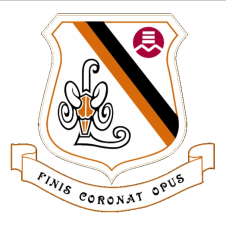 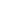 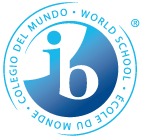 École Secondaire LAURIER MACDONALD High School7355 Viau, Saint-Leonard  H1S 3C2Tel: 514-374-6000  Fax: 514-374-7220______________________________________________________COURSE STANDARDS AND PROCEDURESCOURSE:	 Mathematics 506 Secondary 5 Math SNCLASS RESOURCES: Math 3000 Workbook, Teacher notes, in-class handouts, Math Help Services, Google Classroom	Click here to enter text.
COURSE DESCRIPTION: Scientific math course  that is a prerequisite for most commerce and science Cegep programs.

MYP AIMS ADDRESSED BY THE COURSE: What are the aims/objectives of the course?  How do these relate to the MEES competencies?
KEY INSTRUCTIONAL STRATEGIES/APPROACHES TO LEARNING:  Which ATLs will be addressed in the course and how? Critical thinking skills• Analyzing and evaluating issues and ideas• Practice observing carefully in order to recognize problems• Gather and organize relevant information to formulate an argument• Practice visible thinking strategies and techniques• Utilizing skills and knowledge in multiple contexts• Apply skills and knowledge in unfamiliar situations• Transfer current knowledge to learning of new technologiesHow will the content be delivered to the students?• Warm up questions allows students to reflect on previous classes concepts and learning experiences.• Demonstrate proper mathematical notation within explanation of concepts.•  Formative assessments (pop quizzes, quizzes, homework assignments)•  Group discussions when faced with unfamiliar situations; students discuss appropriate strategies and situations.•  Students combine and apply their mathematical knowledge when solving summative Situational Problems.IB MYP LEARNER PROFILE:  Identify which profile attributes will be addressed in the course and how.	Communicators, Inquirers/Thinkers, CaringFORMATIVE & SUMMATIVE ASSESSMENT INCLUDING MYP ASSESSMENT: MYP Course AimsMEES Course ObjectivesKnowing and understanding Investigating patternsCommunicatingApplying mathematics in real-life contextsTERM 1Chapter 1 – Functions Arithmetic and Algebra • Operations on functions and composition of functions• The role of parameters• Inverse function• Piecewise functions• Properties of radicals• Square root functions• Finding the rule and solving a square root function• Properties of absolute values• Absolute value functions • Finding the rule and solving an absolute value function • Rational functions• Finding the rule and solving a rational functionMYP Course AimsMEES Course Objectives Knowing and understanding Investigating patternsCommunicatingApplying mathematics in real-life contextsTERM 2Chapter 2 – Systems of Equations and Inequalities Arithmetic and Algebra • Solving systems of equations • Inequalities in the 1st degree with two variables • System of inequalities • Polygon of constraints• Optimizing function• Optimal solutions • Linear programming and optimal solutions • Solving an optimization problemChapter 3 – Exponential and Logarithmic Functions • Exponential notation • Laws of exponents • Exponential function • Finding the rule of an exponential function • Logarithm • Logarithmic function • Finding the rule of a logarithmic function • Logarithmic equivalences • Solving an exponential equation • Solving a logarithmic equation• Solving an exponential inequality • Solving a logarithmic inequalityMYP Course AimsMEES Course Objectives Knowing and understanding Investigating patternsCommunicatingApplying mathematics in real-life contextsTERM 3Chapter 4 – Vectors • Scalar quantity and vector quantity • Operations on functions and composition of functions• Vector • Vector projection • Relations between vectors • Addition and subtraction of vectors • Multiplication of a vector by a scalar • Properties of operations on vectors • Linear combinations • Scalar product of two vectors • Properties of a scalar product Chapter 5 – Trigonometric functions • Radian • Unit circle • Periodic functions • Sinusoidal functions• Finding the rule of a sinusoidal function• Tangent functions • Finding the rule of a tangent function• Arcsine and arccosine functions• Arctangent functions• Solving a trigonometric equation• Solving a trigonometric inequality• Trigonometric identities• Formulas for the sum or difference of two anglesChapter 6 – Conics• Conic• Circle and finding its equation• Interior or exterior region of a circle• Ellipse and finding its equation• Interior or exterior region of an ellipse• Hyperbola and finding its equation• Interior or exterior region of a hyperbola• Parabola and finding its equation• Interior or exterior region of a parabola• Intersection points of a line and a conic or a parabola and another conic

Term 1 (20% of School Course Grade)Term 1 (20% of School Course Grade)Term 1 (20% of School Course Grade)Competencies targetedEvaluation methodsTimeline Competency 1: Solves a situational problem 
(30% of term grade)

Competency 2: Uses mathematical reasoning 
(70% of term grade)May include but not limited to:
- Tests 
- Quizzes
- Assignments/Pop-Quizzes
- Situational ProblemTerm 1 ends Nov. 3Communication to students and parentsMaterials requiredMaterials required• Mozaik Parent Portal• Progress Report 
• First Term Report Card
• (communication on an as needed basis)• Notebook or lined paper, graph paper, binder for handouts and duo-tang for evaluations
• Ruler, pencils, and eraser
• Scientific calculator
• Internet Access (Outside of the classroom: Home/Library)• Notebook or lined paper, graph paper, binder for handouts and duo-tang for evaluations
• Ruler, pencils, and eraser
• Scientific calculator
• Internet Access (Outside of the classroom: Home/Library)IB MYP CriterionExamples of assessment/feedback both formative and/or summative
Examples of assessment/feedback both formative and/or summative

A: Knowing and understanding
B: Investigating patterns
C: Communicating
D: Applying mathematics in real-life contexts
- Tests 
- Quizzes
- Assignments
- Situational Problem
- Tests 
- Quizzes
- Assignments
- Situational ProblemTerm 2 (20 % of School Course Grade)Term 2 (20 % of School Course Grade)Term 2 (20 % of School Course Grade)Competencies targetedEvaluation methodsTimelineCompetency 1: Solves a situational problem 
(30% of term grade)

Competency 2: Uses mathematical reasoning 
(70% of term grade)May include but not limited to:
- Tests 
- Quizzes
- Assignments
- Situational Problem-MIDTERM EXAMTerm 2 ends Feb 3Communication to students and parentsMaterials requiredMaterials required•Mozaik Parent Portal
•Progress Report (April)
•Second Term Report Card
• (communication on an as needed basis)• Notebook or lined paper, graph paper, binder for handouts and duo-tang for evaluations
• Ruler, pencils, and eraser
• Scientific calculator
• Internet Access (Outside of the classroom: Home/Library)• Notebook or lined paper, graph paper, binder for handouts and duo-tang for evaluations
• Ruler, pencils, and eraser
• Scientific calculator
• Internet Access (Outside of the classroom: Home/Library)IB MYP CriterionExamples of assessment/feedback both formative and/or summativeExamples of assessment/feedback both formative and/or summative
A: Knowing and understanding
B: Investigating patterns
C: Communicating
D: Applying mathematics in real-life contexts
- Tests 
- Quizzes
- Assignments
- Situational Problem
- Tests 
- Quizzes
- Assignments
- Situational ProblemTerm 3 (60 % of School Course Grade)Term 3 (60 % of School Course Grade)Term 3 (60 % of School Course Grade)Competencies targetedEvaluation methodsTimelineCompetency 1: Solves a situational problem 
(30% of term grade)

Competency 2: Uses mathematical reasoning 
(70% of term grade)May include but not limited to:
- Tests 
- Quizzes
- Assignments
- Situational Problem-FINAL EXAMTerm 3 ends June 23Communication to students and parentsMaterials requiredMaterials required•Mozaik Parent Portal
•Progress Report (April)
•Second Term Report Card
• (communication on an as needed basis)• Notebook or lined paper, graph paper, binder for handouts and duo-tang for evaluations
• Ruler, pencils, and eraser
• Scientific calculator
• Internet Access (Outside of the classroom: Home/Library)• Notebook or lined paper, graph paper, binder for handouts and duo-tang for evaluations
• Ruler, pencils, and eraser
• Scientific calculator
• Internet Access (Outside of the classroom: Home/Library)IB MYP CriterionExamples of assessment/feedback both formative and/or summativeExamples of assessment/feedback both formative and/or summative
A: Knowing and understanding
B: Investigating patterns
C: Communicating
D: Applying mathematics in real-life contexts
- Tests 
- Quizzes
- Assignments
- Situational Problem
- Tests 
- Quizzes
- Assignments
- Situational ProblemAdditional Information/SpecificationsClick here to enter text.	This course does not have a final exam. The final course grade comes entirely from the school course grade.☒	This course has a final exam administered by the English Montreal School Board. The final course grade is determined by taking 70% of the school course grade and 20% of the school board exam.	This course has a final exam administered by the Ministère de l’Éducation et de l’Enseignement Supérieur (MEES). The final course grade is determined by taking 50% of the school course grade and 50% of the MEES exam. Please note that the final course grade is subject to MEEs moderation.